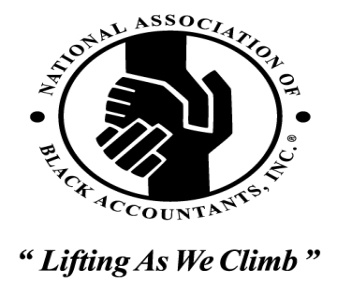 Membership ApplicationDate:								PID:Full Name:Local Address:City:						State:   		  Zip Code:		Cell Phone:  						Major:				Class Level (circle one): 	Freshman		Sophomore		Junior	SeniorE-mail Address:Career Objective/Interests:Expectations:Participation and attendance is very important to our organization.We ask that no more than two meetings are missed per semester. We ask that you will commit to at least one committee. Please indicate your preference(s) below:Community Service – Planning supporting services and events within the community Fundraising – Raising funds for our organization Publicity - Using creativity on social media to promote NABA 	    	Membership – Providing input and help plan social outings 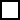 Dues MUST be paid in full for each year of membership. Dues are $35 per year.SPECIAL JOINT MEMBERSHIP OFFER FOR NABA MEMEBERSJOIN ANY OF THE FOLLOWING ORGANIZATIONS FOR AN EXTRA $5.00. PLEASE CIRCLE ORGANIZATION YOU WANT TO JOIN.Black Broad           BISC              WBSA                   NAHBS                 MBS             Spartan PrideI,                                          , fully understand the terms of this membership and request such status.